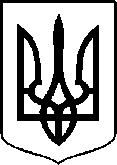 Вимоги до надання послуг, організаційні вимоги та спосіб оплати – як зазначено у специфікації.Кінцевий термін подання конкурсних пропозицій – не пізніше 07 липня 2016 року, 11:00 год. Всі пропозиції, отримані після кінцевого терміну, розгляду не підлягають.Публічне розкриття конвертів з конкурсними пропозиціями відбудеться за адресою, що наведена в пункті 9, 07 липня 2016 року о 12:00 год. До участі у процедурі розкриття конкурсних пропозицій запрошуються всі учасники, що подали свої пропозиції, або їх уповноважені представники. Відсутність учасника або його уповноваженого представника на процедурі розкриття конкурсних пропозицій не є підставою для нерозкриття, нерозгляду або відхилення його конкурсної пропозиції. Повноваження представників учасників повинні бути підтверджені довіреністю та документом, що посвідчує особу (паспорт).Основні фактори, що будуть впливати на кінцеве рішення щодо переможця:Вартість пропозиції конкурсних торгів.Повнота та обсяг послуг з матеріально-технічного супроводу заходів.Відсоток комісійних витрат постачальника за надання послуг.Наявний досвід у наданні послуг з матеріально-технічного супроводу заходів та наявність власних ресурсів для надання таких послуг Переможця конкурсних торгів (тендеру) буде обрано на засіданні комітету з конкурсних торгів (далі – Комітет), яке відбудеться не пізніше 14 липня 2016 року після детальної технічної, фінансової та правової оцінки отриманих конкурсних пропозицій. Переможця конкурсних торгів буде погоджено з Основним реципієнтом Гранту CDC Всеукраїнською благодійною організацією «Всеукраїнська мережа людей, які живуть з ВІЛ/СНІД» (далі – Основний реципієнт).Замовник поінформує переможця конкурсних торгів у письмовій формі (поштою або електронною поштою) не пізніше 22 липня 2016 року.Подання конкурсних пропозицій: конкурсні пропозиції повинні надсилатись (або надаватись особисто) в закритих конвертах звичайною чи кур’єрською поштою на адресу: 04073, Україна, м. Київ, проспект Московський, 19 (медсанчастина №18), 2 поверх, кабінет 217.До уваги: Юлії ВітюкТел.: (044) 461-81-03	Конкурсна пропозиція має бути отримана Замовником у конверті форматом А4, який на лініях склеювання має бути промаркований печаткою учасника (за наявності) у декількох місцях, аби виключити можливість несанкціонованого ознайомлення із вмістом конверту до настання дати розкриття Замовником конкурсних пропозицій. На конверті повинно бути зазначено:1. Повне найменування і місцезнаходження Замовника;2. Назва предмету закупівлі відповідно до оголошення про конкурсні торги (Пропозиція конкурсних торгів на закупівлю послуг щодо організовування конференцій і спеціалізованих виставок);3. Повне найменування (для юридичної особи) або прізвище, ім’я, по батькові (для фізичної особи-підприємця) учасника процедури закупівлі, його місцезнаходження, код ЄДРПОУ (для юридичної особи) або індивідуальний податковий номер (для фізичної особи-підприємця), номери контактних телефонів;4. Маркування: «НЕ РОЗКРИВАТИ ДО 07 липня 2016 року, 12:00 год.Якщо конверт, що містить конкурсну пропозицію, не оформлений, не запечатаний та не промаркований належний чином, то в такому разі, такий конверт не приймається.Зверніть увагу, електронною поштою заявка не надсилається!Замовник залишає за собою право вимагати від учасників конкурсних торгів (тендеру) додаткові матеріали або інформацію, що підтверджують відповідність окремих положень пропозицій вимогам специфікації та юридичної особи як учасника даних конкурсних торгів.Будь ласка, надайте підтвердження отримання цього оголошення електронною поштою на адресу vityuk@ukraids.gov.ua Будь-які питання щодо цих конкурсних торгів необхідно надсилати у письмовому вигляді електронною поштою на адресу vityuk@ukraids.gov.ua (у полі «тема» вкажіть «Конкурсні торги на закупівлю послуг щодо організовування конференцій і спеціалізованих виставок»).Додаток: Специфікація з відповідними додатками.Зверніть, будь ласка, увагу на наступне: Учасники конкурсних торгів погоджуються з тим, що Замовник не повертає матеріали, подані на будь-якій стадії проведення конкурсних торгів.Оцінювання конкурсних пропозицій буде проводитись Комітетом відповідно до мети, цілей та завдань конкурсних торгів. У результаті оцінки конкурсних пропозицій Комітетом буде рекомендовано переможця конкурсних торгів.Остаточне рішення щодо переможця конкурсних торгів приймає Замовник за погодженням з Основним реципієнтом. Основний реципієнт та Замовник мають право відмінити конкурсні торги.З переможцем конкурсних торгів буде укладено договір про надання послуг відповідно до вимог документації конкурсних торгів, що додається.Відповідальність Замовника не виходить за межі винагороди, визначеної умовами конкурсних торгів.Замовник не несе відповідальності за роботу пошти України, за будь-які поштові помилки, внаслідок яких матеріали (пропозиція конкурсних торгів, бюджет чи будь-які інші документи, необхідні для участі у конкурсних торгах) учасників конкурсних торгів не надійшли, надійшли із запізненням, були загублені чи пошкоджені; за роботу операторів зв’язку; у випадку виникнення форс-мажорних обставин. Замовник не несе відповідальності за неможливість контакту з учасником конкурсних торгів, якщо будь-яка інформація про учасника конкурсних торгів повідомлена неправильно. Учасник несе особисту відповідальність за достовірність наданої ним інформації.Участю у конкурсних торгах учасник безумовно погоджується з усіма умовами конкурсних торгів та бере на себе обов’язок їх належно виконувати.У випадку виникнення ситуації, що припускає неоднозначне тлумачення умов конкурсних торгів, та/або питань, не врегульованих умовами конкурсних торгів, остаточне рішення приймається Замовником. Рішення Замовника є остаточним та оскарженню не підлягає. Дякуємо за співпрацю!ДЕРЖАВНА УСТАНОВА«УКРАЇНСЬКИЙ ЦЕНТР КОНТРОЛЮ ЗА СОЦІАЛЬНО НЕБЕЗПЕЧНИМИ ХВОРОБАМИМІНІСТЕРСТВА ОХОРОНИ ЗДОРОВ’Я УКРАЇНИ»вул. Амосова, . Київ, 03680  т/ф: (044) 275-46-17ukraids@ukrpost.ua   www.ucdc.gov.ua, код ЄДРПОУ 25980399Державна установа «Український центр контролю за соціально небезпечними хворобами Міністерства охорони здоров'я України»(далі – Замовник) в рамках реалізації проекту«Доступ спільнот до послуг з догляду та лікування ВІЛ через зміцнення систем охорони здоров’я» (ACCESS) оголошує конкурсні торги (тендер) на закупівлю послуг щодо організовування конференцій і спеціалізованих виставокБудь ласка, ознайомтесь з документацією, що складається з:1. Даного оголошення 2. Специфікації з додатками, що додається до цього оголошення.Умови проведення конкурсних торгів (тендеру):Надані учасниками конкурсних торгів (тендеру) комерційні пропозиції мають бути дійсними без змін впродовж не менш ніж 90 (дев’яносто) календарних днів з дня їх подання.Ціни мають бути зазначені в гривнях, включаючи всі витрати, відповідно до умов специфікації. Державна установа «Український центр контролю за соціально небезпечними хворобами Міністерства охорони здоров'я України»(далі – Замовник) в рамках реалізації проекту«Доступ спільнот до послуг з догляду та лікування ВІЛ через зміцнення систем охорони здоров’я» (ACCESS) оголошує конкурсні торги (тендер) на закупівлю послуг щодо організовування конференцій і спеціалізованих виставокБудь ласка, ознайомтесь з документацією, що складається з:1. Даного оголошення 2. Специфікації з додатками, що додається до цього оголошення.Умови проведення конкурсних торгів (тендеру):Надані учасниками конкурсних торгів (тендеру) комерційні пропозиції мають бути дійсними без змін впродовж не менш ніж 90 (дев’яносто) календарних днів з дня їх подання.Ціни мають бути зазначені в гривнях, включаючи всі витрати, відповідно до умов специфікації. 